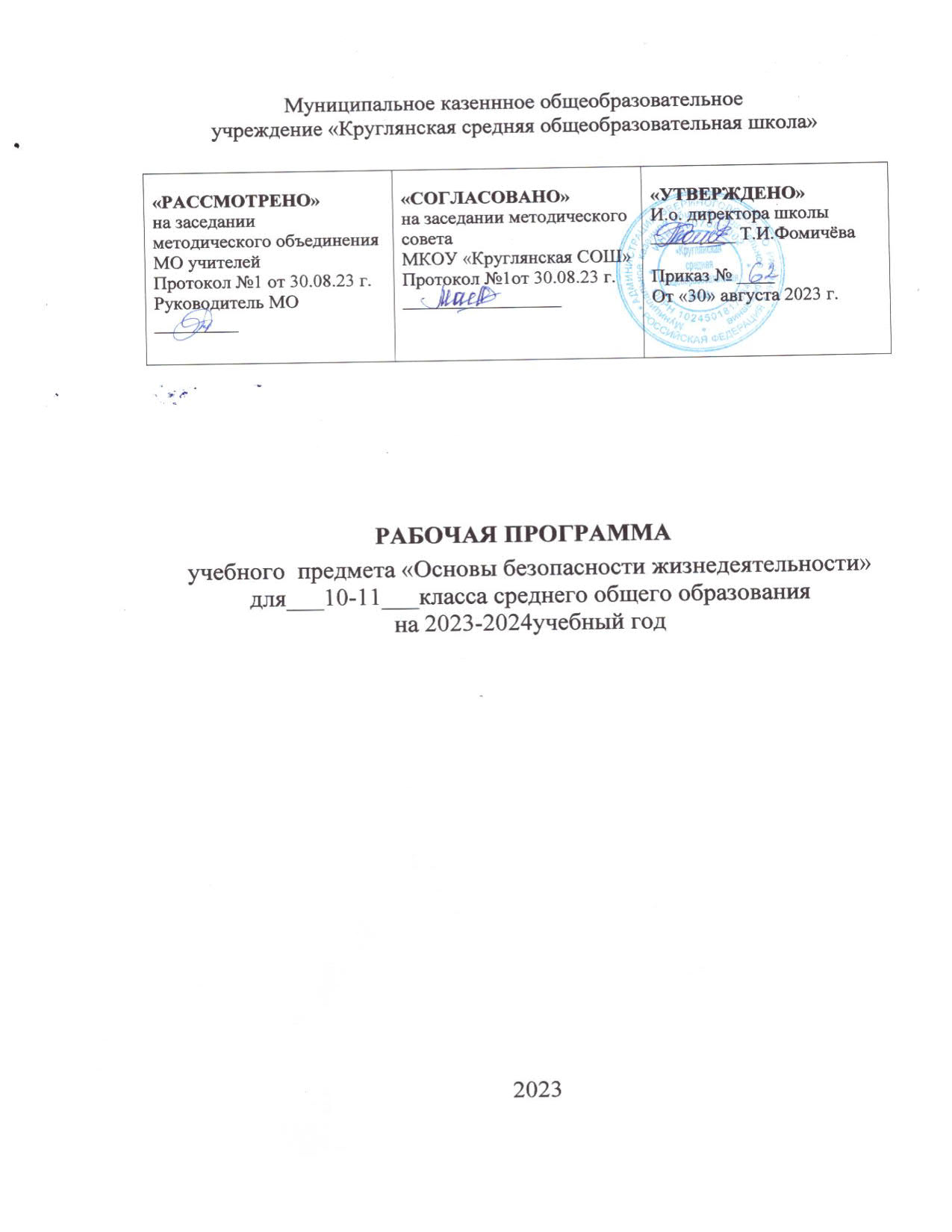 Муниципальное казенное общеобразовательное учреждение «Круглянская средняя общеобразовательная школа»РАБОЧАЯ ПРОГРАММАучебного  предмета «Основы безопасности жизнедеятельности»для 10-11 класса среднего общего образованияна 2023-2024учебный годРабочая программа разработана учителемКозиным о.А. 2023ПОЯСНИТЕЛЬНАЯЗАПИСКАРабочаяпрограммапоучебномупредмету«Основыбезопасностижизнедеятельности»(предметнаяобласть«Физическаякультураиосновыбезопасностижизнедеятельности»)–(далее–программаОБЖ)разработананаосноветребованийкрезультатамосвоенияосновнойобразовательнойпрограммысреднегообщегообразования,представленныхвФГОССОО,федеральнойрабочейпрограммывоспитания,Концепциипреподаванияучебногопредмета«Основыбезопасностижизнедеятельности»ипредусматриваетнепосредственноеприменениеприреализацииООПСОО.СодержаниепрограммыОБЖвыстроеновлогике последовательногонарастанияфакторовопасностиотопаснойситуациидочрезвычайнойситуациииразумноговзаимодействиячеловекасокружающейсредой,преемственностиприобретенияобучающимисязнанийиформированияунихуменийинавыковвобластибезопасностижизнедеятельности.Программа ОБЖ обеспечивает реализацию практико-ориентированногоподхода в преподавании ОБЖ, системность и непрерывность приобретенияобучающимисязнанийиформированияунихнавыковвобластибезопасностижизнедеятельности при переходе с уровня основного общего образования;продолжения освоения содержания материала в логике последовательногонарастания факторов опасности: опасная ситуация, экстремальная ситуация,чрезвычайная ситуация и разумного построения модели индивидуального игрупповогобезопасногоповедениявповседневнойжизнисучётомактуальныхвызововиугрозвприродной,техногенной,социальнойиинформационнойсферах.ПрограммаОБЖобеспечивает:формирование личности выпускника с высоким уровнем культуры имотивацииведениябезопасного,здоровогоиэкологическицелесообразногообразажизни;достижение выпускниками базового уровня культуры безопасностижизнедеятельности,соответствующегоинтересамобучающихсяипотребностямобществавформированииполноценнойличностибезопасноготипа;взаимосвязь личностных, метапредметных и предметных результатовосвоения учебного предмета ОБЖ на уровнях основного общего исреднегообщегообразования;подготовку выпускников к решению актуальных практических задачбезопасностижизнедеятельностивповседневнойжизни.СодержаниеучебногопредметаОБЖструктурнопредставленоотдельнымимодулями(тематическимилиниями),обеспечивающимисистемностьинепрерывностьизученияпредметанауровняхосновногообщегоисреднегообщегообразования:Модуль№1.«Основыкомплекснойбезопасности».Модуль№2.«Основыобороныгосударства».Модуль№3.«Военно-профессиональнаядеятельность».Модуль№4.«ЗащитанаселенияРоссийскойФедерацииотопасныхичрезвычайныхситуаций».Модуль	№	5.	«Безопасность	в	природной	среде	и	экологическаябезопасность».Модуль№6.«Основыпротиводействияэкстремизмуитерроризму».Модуль№7.«Основыздоровогообразажизни».Модуль№8.«Основымедицинскихзнанийиоказаниепервойпомощи».Модуль№9.«Элементыначальнойвоеннойподготовки».В целях обеспечения преемственности в изучении учебного предметаОБЖнауровнесреднегообщегообразованиярабочаяпрограммапредполагаетвнедрениеуниверсальнойструктурно-логическойсхемыизучения учебных модулей (тематических линий) в парадигме безопаснойжизнедеятельности: «предвидеть опасность, по возможности её избегать, принеобходимостибезопаснодействовать».ОБЩАЯ	ХАРАКТЕРИСТИКА	УЧЕБНОГО	ПРЕДМЕТА«ОСНОВЫБЕЗОПАСНОСТИЖИЗНЕДЕЯТЕЛЬНОСТИ»В современных условиях с обострением существующих и появлениемновыхглобальныхирегиональныхвызововиугрозбезопасностиРоссии(резкийроствоеннойнапряжённостинаприграничныхтерриториях;продолжающеесяраспространениеидейэкстремизмаитерроризма;существенноеухудшениемедико-биологическихусловийжизнедеятельности;нарушениеэкологическогоравновесияидругие)возрастаетприоритетвопросов безопасности, их значение не только для самого человека, но такжедля общества и государства. При этом центральной проблемой безопасностижизнедеятельности остаётся сохранение жизни и здоровья каждого человека.Вданныхобстоятельствахогромноезначениеприобретаеткачественноеобразование подрастающего поколения россиян, направленное на воспитаниеличностибезопасноготипа,формированиегражданскойидентичности,овладение знаниями, умениями, навыками и компетенцией для обеспечениябезопасностивповседневнойжизни.ОБЖявляетсяоткрытойобучающейсистемой,имеетсвоидидактическиекомпонентывовсехбезисключенияпредметныхобластяхиреализуетсячерезприобретениенеобходимыхзнаний,выработкуизакреплениесистемывзаимосвязанныхнавыковиумений,формированиекомпетенцийвобластибезопасности,поддержанныхсогласованнымизучениемдругихучебныхпредметов. Научной базой учебного предмета ОБЖ является общая теориябезопасности, которая имеет междисциплинарный характер, основываясь наизучениипроблембезопасностивобщественных,гуманитарных,техническихи естественных науках. Это позволяет формировать целостное видение всегокомплекса проблем безопасности (от индивидуальных до глобальных), чтопозволитобосноватьоптимальнуюсистемуобеспечениябезопасностиличности, общества и государства, а также актуализировать для выпускниковпостроение адекватной модели индивидуального и группового безопасногоповедениявповседневнойжизни.Изучение ОБЖ направлено на достижение базового уровня культурыбезопасностижизнедеятельности,чтоспособствуетвыработкеувыпускниковуменийраспознаватьугрозы,снижатьрискиразвитияопасныхситуаций,избегатьих,самостоятельноприниматьобоснованныерешениевэкстремальныхусловиях,грамотновестисебяпривозникновениичрезвычайныхситуаций.Такойподходсодействуетвоспитаниюличностибезопасноготипа,закреплениюнавыков,позволяющихобеспечиватьблагополучие человека, созданию условий устойчивого развития общества игосударства.ЦЕЛЬИЗУЧЕНИЯУЧЕБНОГОПРЕДМЕТА«ОСНОВЫБЕЗОПАСНОСТИЖИЗНЕДЕЯТЕЛЬНОСТИ»Целью изучения ОБЖ на уровне среднего общего образования являетсяформированиеуобучающихсябазовогоуровнякультурыбезопасностижизнедеятельности в соответствии с современными потребностями личности,обществаигосударства,чтопредполагает:способность применять принципы и правила безопасного поведения вповседневной жизни на основе понимания необходимости веденияздоровогообразажизни,причинимеханизмоввозникновенияиразвития различных опасных и чрезвычайных ситуаций, готовности кприменению необходимых средств и действиям при возникновениичрезвычайныхситуаций;сформированностьактивнойжизненнойпозиции,осознанноепониманиезначимостиличногоигрупповогобезопасногоповедениявинтересахблагополучияиустойчивогоразвитияличности,обществаигосударства;знаниеипониманиеролиличности,обществаигосударстваврешениизадачобеспечениянациональнойбезопасностиизащитынаселенияотопасныхичрезвычайныхситуациймирногоивоенноговремени.МЕСТО	УЧЕБНОГО	ПРЕДМЕТА	«ОСНОВЫ	БЕЗОПАСНОСТИЖИЗНЕДЕЯТЕЛЬНОСТИ» ВУЧЕБНОМПЛАНЕВсегонаизучениеучебногопредметаОБЖнауровнесреднегообщегообразованияотводится 68часов(по34часа вкаждом классе).СОДЕРЖАНИЕОБУЧЕНИЯМодуль№1.«Основыкомплекснойбезопасности».Культурабезопасностижизнедеятельностивсовременномобществе.Корпоративный,индивидуальный,групповойуровенькультурыбезопасности.Общественно-государственныйуровенькультурыбезопасностижизнедеятельности.Личностныйфакторвобеспечениибезопасностижизнедеятельностинаселениявстране.Общиеправилабезопасностижизнедеятельности.Опасностивовлечениямолодёживпротивозаконнуюиантиобщественнуюдеятельность.Ответственностьзанарушенияобщественногопорядка.Мерыпротиводействиявовлечениювнесанкционированныепубличныемероприятия.Явныеискрытыеопасностисовременныхразвлечениймолодёжи.Зацепинг.Административнаяответственностьзазанятиязацепингомируфингом.Диггерствоиегоопасности.Ответственностьзадиггерство.Паркур.Селфи.Основныемерыбезопасностидляпаркураиселфи.Флешмоб.Ответственностьзаучастиевофлешмобе,носящемантиобщественныйхарактер.Какнестатьжертвойинформационнойвойны.Безопасностьнатранспорте.Порядокдействийпридорожно-транспортныхпроисшествияхразногохарактера(приотсутствиипострадавших;соднимилинесколькимипострадавшими;приопасностивозгорания).Обязанностиучастниковдорожногодвижения.Правиладорожногодвижениядляпешеходов,пассажиров,водителей.Правила безопасного поведения в общественном транспорте, в такси,маршрутном такси. Правила безопасного поведения в случае возникновенияпожаранатранспорте.Безопасноеповедениенаразличныхвидахтранспорта.Электросамокат. Питбайк. Моноколесо. Сегвей. Гироскутер. Основныемерыбезопасностиприезденасредствахиндивидуальноймобильности.Административная и уголовная ответственность за нарушение правил привождении.Дорожныезнаки(основныегруппы).Порядокдвижения.Дорожнаяразметкаиеёвиды(горизонтальнаяивертикальная). Правиладорожногодвижения,установленныедляводителейвелосипедов,мотоцикловимопедов.Ответственность за нарушение Правил дорожного движения и мер оказанияпервойпомощи.Правилабезопасногоповедениянажелезнодорожномтранспорте,навоздушном и водном транспорте. Как действовать при аварийных ситуацияхнавоздушном,железнодорожномиводномтранспорте.Источники опасности в быту. Причины пожаров в жилых помещениях.Правилаповеденияидействияприпожаре.Электробезопасностьвповседневной жизни. Меры предосторожности для исключения пораженияэлектрическимтоком.Права,обязанностииответственностьгражданвобластипожарнойбезопасности.Средствабытовойхимии.Правилаобращенияснимиихранения.Авариинакоммунальныхсистемахжизнеобеспечения. Порядоквызовааварийныхслужбивзаимодействиясними.Информационнаяифинансоваябезопасность.ИнформационнаябезопасностьРоссийскойФедерации.Угрозаинформационнойбезопасности.Информационнаябезопасностьдетей.Правилаинформационнойбезопасностивсоциальныхсетях.Адресаэлектроннойпочты.Никнейм.Гражданская,административнаяиуголовнаяответственностьвинформационнойсфере.Основные правила финансовой безопасности в информационной сфере.Финансоваябезопасностьвсференаличныхденег,банковскихкарт.Уголовная ответственность за мошенничество. Защита прав потребителя, втомчислеприсовершениипокупоквИнтернете.Безопасностьвобщественныхместах.Порядокдействийпририскевозникновенияиливозникновениитолпы,давки.Эмоциональноезаражениевтолпе,способысамопомощи.Правилабезопасногоповеденияприпроявленииагрессии,приугрозевозникновенияпожара.Порядокдействийприпопаданиивопаснуюситуацию.Порядокдействийвслучаях,когдапотерялсячеловек.Безопасность в социуме. Конфликтные ситуации. Способы разрешенияконфликтныхситуаций.Опасныепроявленияконфликтов.Способыпротиводействиябуллингуипроявлениюнасилия.Модуль№2.«Основыобороныгосударства».Правовыеосновыподготовкигражданквоеннойслужбе.Стратегическиенациональныеприоритеты.Целиобороны.ПредназначениеВооружённыхСилРоссийской Федерации. Войска, воинские формирования, службы, которыепривлекаютсякоборонестраны.Составляющиевоинскойобязанностивмирноеивоенноевремя.Организациявоинскогоучёта.Подготовкагражданквоеннойслужбе.Заключение комиссии по результатам медицинского освидетельствования огодностигражданинаквоеннойслужбе.Допризывнаяподготовка.Подготовкапоосновамвоеннойслужбывобразовательныхорганизацияхврамкахосвоенияобразовательнойпрограммы среднего общего образования. Подготовка граждан по военно-учётнымспециальностямсолдат,матросов,сержантовистаршинвразличныхобъединениях и организациях. Составные части добровольной подготовкигражданквоенной службе. Военно-прикладныевидыспорта. Спортивнаяподготовкаграждан.ВооружённыеСилыРоссийскойФедерации–гарантобеспечениянациональнойбезопасностиРоссийскойФедерации.Историясозданияроссийскойармии.ПобедавВеликойОтечественнойвойне(1941–1945).Вооружённые Силы Советского Союза в 1946–1991 гг. Вооружённые СилыРоссийскойФедерации(созданыв1992г.).Дни воинской славы (победные дни) России. Памятные даты России.СтратегическиенациональныеприоритетыРоссийскойФедерации.Угрозанациональнойбезопасности.Повышениеугрозыиспользованиявоеннойсилы.НациональныеинтересыРоссийскойФедерацииистратегическиенациональныеприоритеты.ОбеспечениенациональнойбезопасностиРоссийскойФедерации.Стратегическиецелиобороны.Достижениецелейобороны.ВоеннаядоктринаРоссийскойФедерации.ОсновныезадачиРоссийскойФедерациипосдерживаниюипредотвращениювоенныхконфликтов.Гибриднаявойнаиспособыпротиводействияей.СтруктураВооружённыхСилРоссийскойФедерации.ВидыиродавойскВооружённых Сил Российской Федерации. Воинские должности и звания вВооружённыхСилахРоссийскойФедерации.Воинскиезваниявоеннослужащих.Военнаяформаодеждыизнакиразличиявоеннослужащих.СовременноесостояниеВооружённыхСилРоссийскойФедерации.Совершенствование системы военного образования. Всероссийское детско-юношеское военно-патриотическое общественное движение «ЮНАРМИЯ».Модернизация вооружения, военной и специальной техники в ВооружённыхСилахРоссийскойФедерации.Требованияккандидатамнапрохождениевоеннойслужбывнаучнойроте.Модуль№3.«Военно-профессиональнаядеятельность».Выборвоинскойпрофессии.Индивидуальныекачества,которымидолжны обладать претенденты на командные должности, военные связисты,водители,военнослужащие,находящиесянадолжностяхспециальногоназначения.ОрганизацияподготовкиофицерскихкадровдляВооружённыхСилРоссийскойФедерации,МВДРоссии,ФСБРоссии,МЧСРоссии.ВоинскиесимволыитрадицииВооружённыхСилРоссийскойФедерации.ОрденаРоссийскойФедерации–знакиотличия,почётныегосударственныенаградызаособыезаслуги.Традиции,ритуалыВооружённыхСилРоссийскойФедерации.Воинскийдолг. Дружба и войсковое товарищество. Порядок вручения Боевого знаменивоинскойчастииприведениякВоеннойприсяге(принесенияобязательства).РитуалподъёмаиспускаГосударственногофлагаРоссийскойФедерации.Вручениевоинскойчастигосударственнойнаграды.Призывгражданнавоеннуюслужбу.ВоинскаяобязанностьгражданРоссийскойФедерациивмирноевремя,впериодмобилизации,военногоположенияиввоенноевремя.Граждане,подлежащие(неподлежащие)призыву на военную службу, освобождение от призыва на военную службу.Отсрочка от призыва граждан на военную службу. Сроки призыва граждан навоеннуюслужбу.Поступлениенавоеннуюслужбупоконтракту.Альтернативнаягражданскаяслужба.Модуль № 4. «Защита населения Российской Федерации от опасныхичрезвычайныхситуаций».ОсновызаконодательстваРоссийскойФедерациипоорганизациизащитынаселения от опасных и чрезвычайных ситуаций. Стратегия национальнойбезопасностиРоссийскойФедерации(2021).Основныенаправлениядеятельности государства по защите населения от опасных и чрезвычайныхситуаций.Права,обязанностииответственностьгражданинавобластиорганизациизащиты населения от опасных и чрезвычайных ситуаций (на защиту жизни,здоровьяиличногоимуществавслучаевозникновениячрезвычайныхситуацийидругих).Единаягосударственнаясистемапредупрежденияиликвидациичрезвычайныхситуаций(РСЧС).СтруктураиосновныезадачиРСЧС.ФункциональныеитерриториальныеподсистемыРСЧС.Структура,основныезадачи,деятельностьМЧСРоссии.Общероссийская комплексная система информирования и оповещениянаселения в местах массового пребывания людей (ОКСИОН). Цель и задачиОКСИОН.РежимыфункционированияОКСИОН.Гражданскаяоборонаиеёосновныезадачинасовременномэтапе.Подготовканаселениявобластигражданскойобороны.Подготовкаобучаемыхгражданскойобороневобщеобразовательныхорганизациях.Оповещение населения о чрезвычайных ситуациях. Составные части системыоповещениянаселения.Действияпосигналамгражданскойобороны.Правилаповедениянаселениявзонаххимическогоирадиационногозагрязнения.Оказаниепервойпомощиприпораженииаварийно-химическиопаснымивеществами.Правилаповеденияприугрозечрезвычайныхситуаций,возникающихприведениивоенныхдействий.Эвакуациягражданскогонаселения и её виды. Упреждающая и заблаговременная эвакуация. Общая ичастичнаяэвакуация.Средства индивидуальной защиты населения. Средства индивидуальнойзащитыоргановдыханияисредстваиндивидуальнойзащитыкожи.Использованиемедицинскихсредствиндивидуальнойзащиты.Инженерная защита населения и неотложные работы в зоне поражения.Защитныесооружениягражданскойобороны.Размещениенаселениявзащитныхсооружениях.Аварийно-спасательныеработыидругиенеотложныеработывзонепоражения. Задачи аварийно-спасательных и неотложных работ. Приёмы испособы выполнения спасательных работ. Соблюдение мер безопасности приработах.Модуль№5.«Безопасностьвприроднойсредеиэкологическаябезопасность».Источникиопасностивприроднойсреде.Основныеправилабезопасногоповедениявлесу,вгорах,наводоёмах.Ориентированиенаместности.Современные средства навигации (компас, GPS). Безопасность в автономныхусловиях.Чрезвычайныеситуацииприродногохарактера(геологические,гидрологические,метеорологические,природныепожары).Возможностипрогнозированияипредупреждения.Экологическаябезопасностьиохранаокружающейсреды.Нормыпредельнодопустимойконцентрациивредныхвеществ.Правилаиспользованияпитьевойводы.Качествопродуктовпитания.Правилахраненияиупотребленияпродуктовпитания.Федеральная служба по надзору в сфере защиты прав потребителей иблагополучия человека (Роспотребнадзор). Федеральный закон от 10 января2002г.№7-ФЗ«Обохранеокружающейсреды».Средствазащитыипредупрежденияотэкологическихопасностей.Бытовыеприборыконтролявоздуха.TDS-метры(солемеры).Шумомеры.Люксметры.Бытовыедозиметры(радиометры).Бытовыенитратомеры.Основныевидыэкологическихзнаков.Знаки,свидетельствующиеобэкологической чистоте товаров, а также о безопасности их для окружающейсреды. Знаки, информирующие об экологически чистых способах утилизациисамоготовараиегоупаковки.Модуль№6.«Основыпротиводействияэкстремизмуитерроризму».Разновидностиэкстремистскойдеятельности.Внешниеивнутренниеэкстремистскиеугрозы.Деструктивныемолодёжныесубкультурыиэкстремистскиеобъединения.Терроризм–крайняяформаэкстремизма.Разновидноститеррористическойдеятельности.Праворадикальныегруппировкинацистскойнаправленностиилеворадикальныесообщества.Правилабезопасности,которыеследуетсоблюдать,чтобынепопастьвсферувлияниянеформальнойгруппировки.Ответственностьгражданзаучастиевэкстремистскойитеррористическойдеятельности.СтатьиУголовногокодексаРоссийскойФедерации,предусмотренныезаучастиевэкстремистскойитеррористическойдеятельности.Противодействиеэкстремизмуитерроризмунагосударственномуровне.Национальный антитеррористический комитет (НАК) и его предназначение.ОсновныезадачиНАК.Федеральныйоперативныйштаб.Уровнитеррористическойопасности.Принятиерешенияобустановленииуровнятеррористическойопасности.Мерыпообеспечениюбезопасностиличности,обществаигосударства,которыепринимаютсявсоответствиисустановленнымуровнемтеррористическойопасности.Особенностипроведенияконтртеррористическихопераций.Обязанностируководителя контртеррористической операции. Группировка сил и средствдляпроведенияконтртеррористическойоперации.Экстремизм и терроризм на современном этапе. Внутренние и внешниеэкстремистские угрозы. Наиболее опасные проявления экстремизма. Видысовременной террористической деятельности. Терроризм, который опираетсяна религиозные мотивы. Терроризм на криминальной основе. Терроризм нанациональнойоснове.Технологическийтерроризм.Кибертерроризм.Борьбасугрозойэкстремистскойитеррористическойопасности.Способыпротиводействиявовлечениювэкстремистскуюитеррористическуюдеятельность.Формированиеантитеррористическогоповедения.Праворадикальныегруппировкинацистскойнаправленностиилеворадикальныесообщества.Какнестатьучастникомилижертвоймолодёжныхправо-илеворадикальныхсообществ.Радикальныйислам–опасное экстремистское течение. Как избежать вербовки в экстремистскуюорганизацию.Мерыличнойбезопасностипривооружённомнападениинаобразовательнуюорганизацию.Действияприугрозесовершениятеррористическогоакта.Обнаружениеподозрительногопредмета,вкоторомможетбытьзамаскировановзрывноеустройство.Безопасноеповедениевтолпе.Безопасноеповедениепризахватевзаложники.Модуль№7.«Основыздоровогообразажизни».Здоровыйобразжизникаксредствообеспеченияблагополучияличности.Государственная правовая база для обеспечения безопасности населения иформированияунегокультурыбезопасности,составляющейкоторойявляетсяведениездоровогообразажизни.Систематическиезанятияфизическойкультуройиспортом.Выполнениенормативов ГТО. Основные составляющие здорового образа жизни. Главнаяцель здорового образа жизни – сохранение здоровья. Рациональное питание.Вредные привычки. Главное правило здорового образа жизни. Преимуществаправилздоровогообразажизни.Способысохраненияпсихическогоздоровья.Репродуктивноездоровье.Факторы,оказывающиенегативноевлияниенарепродуктивнуюфункцию.Влияниеуровнярепродуктивногоздоровьякаждогочеловекаиобществавцеломнадемографическуюситуациюстраны.Наркотизм – одна из главных угроз общественному здоровью. Правовыеосновыгосударственнойполитикивсфереконтролязаоборотомнаркотических средств, психотропных веществ и в области противодействияихнезаконномуоборотувцеляхохраныздоровьяграждан,государственнойиобщественнойбезопасности.Наказания за действия, связанные с наркотическими и психотропнымивеществами, предусмотренные в Уголовном кодексе Российской Федерации.Профилактика наркомании. Психоактивные вещества (ПАВ). Формированиеиндивидуальногонегативногоотношениякнаркотикам.Комплексыпрофилактикипсихоактивныхвеществ(ПАВ).ПервичнаяпрофилактиказлоупотребленияПАВ.ВторичнаяпрофилактиказлоупотребленияПАВ.ТретичнаяпрофилактиказлоупотребленияПАВ.Модуль№8.«Основымедицинскихзнанийиоказаниепервойпомощи».Освоениеосновмедицинскихзнаний.ОсновызаконодательстваРоссийскойФедерациивсфересанитарно-эпидемиологическогоблагополучиянаселения.Средаобитаниячеловека.Санитарно-эпидемиологическаяобстановка.Карантин.Видынеинфекционныхзаболеваний.Какизбежатьвозникновенияипрогрессированиянеинфекционныхзаболеваний.Рольдиспансеризациивпрофилактикенеинфекционныхзаболеваний.Видыинфекционныхзаболеваний.Профилактикаинфекционныхболезней.Вакцинация.Биологическаябезопасность.Биолого-социальныечрезвычайныеситуации.Источникбиолого-социальнойчрезвычайнойситуации.Безопасностьпривозникновениибиолого-социальныхчрезвычайныхситуаций.Способыличнойзащитывслучаесообщенияобэпидемии.ПандемияновойкоронавируснойинфекцииСOVID-19.Правилапрофилактикикоронавируса.Первая помощь и правила её оказания. Признаки угрожающих жизни издоровьюсостояний,требующиевызоваскороймедицинскойпомощи.Правила вызова скорой медицинской помощи. Уголовная ответственность заоставлениепострадавшего,находящегосявбеспомощномсостоянии,безвозможностиполученияпомощи.Оказаниепервойпомощипострадавшемудопередачиеговрукиспециалистамизбригадыскороймедицинскойпомощи.Реанимационныемероприятия.Перваяпомощьпринарушенияхсердечнойдеятельности.Остраясердечнаянедостаточность(ОСН).НеотложныемероприятияприОСН.Первая помощь при травмах и травматическом шоке. Первая помощь приранениях.Видыран.Кровотечениянаружныеивнутренние.Правилаоказанияпомощи при различных видах кровотечений. Первая помощь при острой болив животе, эпилепсии, ожогах. Первая помощь при пищевых отравлениях иотравлениях угарным газом, бытовой химией, удобрениями, средствами дляуничтожениягрызуновинасекомых,лекарственнымипрепаратамииалкоголем,кислотамиищелочами.Первая помощь при утоплении и коме. Первая помощь при отравлениипсихоактивными веществами. Общие признаки отравления психоактивнымивеществами.Составыаптечекдляоказанияпервойпомощивразличныхусловиях.Правилаиспособыпереноски(транспортировки)пострадавших.Модуль№9.«Элементыначальнойвоеннойподготовки».Строевая подготовка и воинское приветствие. Строи и управление ими.Строеваяподготовка.Выполнениевоинскогоприветствиянаместеивдвижении.Оружие пехотинца и правила обращения с ним. Автомат Калашникова(АК-74).Основыиправиластрельбы.Устройствоипринципдействияручныхгранат. Ручная осколочная граната Ф-1 (оборонительная). Ручная осколочнаягранатаРГД-5.Действиявсовременномобщевойсковомбою.СоставивооружениемотострелковогоотделениянаБМП.Инженерноеоборудованиепозициисолдата.Одиночныйокоп.Способыпередвижениявбоюпридействияхвпешемпорядке.Средства индивидуальной защиты и оказание первой помощи в бою.Фильтрующий противогаз. Респиратор. Общевойсковой защитный комплект(ОЗК).Табельныемедицинскиесредстваиндивидуальнойзащиты.Перваяпомощь в бою. Различные способы переноски и оттаскивания раненых с полябоя.Сооружениядлязащитыличногосостава.Открытаящель.Перекрытаящель.Блиндаж.Укрытиядлябоевойтехники.Убежищадляличногосостава.ПЛАНИРУЕМЫЕРЕЗУЛЬТАТЫОСВОЕНИЯУЧЕБНОГОПРЕДМЕТА	«ОСНОВЫ	БЕЗОПАСНОСТИЖИЗНЕДЕЯТЕЛЬНОСТИ»ЛИЧНОСТНЫЕРЕЗУЛЬТАТЫЛичностныерезультатыдостигаютсявединствеучебнойивоспитательной деятельности в соответствии с традиционными российскимисоциокультурнымиидуховно-нравственнымиценностями,принятымивобществеправиламиинормамиповедения.Личностные результаты, формируемые в ходе изучения ОБЖ, должныспособствоватьпроцессамсамопознания,самовоспитанияисаморазвития,развития внутренней позиции личности, патриотизма, гражданственности ипроявляться, прежде всего, в уважении к памяти защитников Отечества иподвигамГероевОтечества,законуиправопорядку,человекутрудаистаршему поколению, гордости за российские достижения, в готовности космысленному применению принципов и правил безопасного поведения вповседневной жизни, соблюдению правил экологического поведения, защитеОтечества,бережномотношениикокружающимлюдям,культурномунаследиюиуважительномотношенииктрадицияммногонациональногонародаРоссийскойФедерацииикжизнивцелом.ЛичностныерезультатыизученияОБЖвключают:гражданскоевоспитание:сформированностьактивнойгражданскойпозицииобучающегося,готовогоиспособногоприменятьпринципыиправилабезопасногоповедениявтечениевсейжизни;уважение закона и правопорядка, осознание своих прав, обязанностей иответственностивобластизащитынаселенияитерриторииРоссийскойФедерацииотчрезвычайныхситуацийивдругихобластях,связанныхсбезопасностьюжизнедеятельности;сформированностьбазовогоуровнякультурыбезопасностижизнедеятельностикакосновыдляблагополучияиустойчивогоразвитияличности,обществаигосударства;готовностьпротивостоятьидеологииэкстремизмаитерроризма,национализма и ксенофобии, дискриминации по социальным, религиозным,расовым,национальнымпризнакам;готовностьквзаимодействиюсобществомигосударствомвобеспечениибезопасностижизнииздоровьянаселения;готовностькучастиювдеятельностигосударственныхсоциальныхорганизацийиинститутовгражданскогообществавобластиобеспечениякомплекснойбезопасностиличности,обществаигосударства;патриотическоевоспитание:сформированность российской гражданской идентичности, уважения ксвоемународу,памятизащитниковРодиныибоевымподвигамГероевОтечества,гордостизасвоюРодинуиВооружённыеСилыРоссийскойФедерации,прошлоеинастоящеемногонациональногонародаРоссии,российскойармииифлота;ценностноеотношениекгосударственнымивоеннымсимволам,историческомуиприродномунаследию,днямвоинскойславы,боевымтрадициям Вооружённых Сил Российской Федерации, достижениям России вобластиобеспечениябезопасностижизнииздоровьялюдей;сформированностьчувстваответственностипередРодиной,идейнаяубеждённость и готовность к служению и защите Отечества, ответственностьзаегосудьбу;духовно-нравственноевоспитание:осознаниедуховныхценностейроссийскогонародаироссийскоговоинства;сформированностьценностибезопасногоповедения,осознанногоиответственногоотношениякличнойбезопасности,безопасностидругихлюдей,обществаигосударства;способностьоцениватьситуациюиприниматьосознанныерешения,готовность реализовать риск-ориентированное поведение, самостоятельно иответственнодействоватьвразличныхусловияхжизнедеятельностипоснижениюрискавозникновенияопасныхситуаций,перерастанияихвчрезвычайныеситуации,смягчениюихпоследствий;ответственноеотношениексвоимродителям,старшемупоколению,семье, культуре и традициям народов России, принятие идей волонтёрства идобровольчества;эстетическоевоспитание:эстетическое отношение к миру в сочетании с культурой безопасностижизнедеятельности;понимание взаимозависимости успешности и полноценного развития ибезопасногоповедениявповседневнойжизни;ценностинаучногопознания:сформированность мировоззрения, соответствующего текущему уровнюразвитияобщейтеориибезопасности,современныхпредставленийобезопасностивтехнических,естественно-научных,общественных,гуманитарныхобластяхзнаний,современнойконцепциикультурыбезопасностижизнедеятельности;пониманиенаучно-практическихосновучебногопредметаОБЖ,осознание его значения для безопасной и продуктивной жизнедеятельностичеловека,обществаигосударства;способностьприменятьнаучныезнаниядляреализациипринциповбезопасного поведения (способность предвидеть, по возможности избегать,безопаснодействоватьвопасных,экстремальныхичрезвычайныхситуациях);физическоевоспитание:осознание	ценности	жизни,	сформированность	ответственногоотношенияксвоемуздоровьюиздоровьюокружающих;знаниеприёмовоказанияпервойпомощииготовностьприменятьихвслучаенеобходимости;потребностьврегулярномведенииздоровогообразажизни;осознаниепоследствийиактивноенеприятиевредныхпривычекииныхформпричинениявредафизическомуипсихическомуздоровью;трудовоевоспитание:готовность к труду, осознание значимости трудовой деятельности дляразвитияличности,обществаигосударства,обеспечениянациональнойбезопасности;готовность к осознанному и ответственному соблюдению требованийбезопасностивпроцессетрудовойдеятельности;интерес к различным сферам профессиональной деятельности, включаявоенно-профессиональнуюдеятельность;готовностьиспособностькобразованиюисамообразованиюнапротяжениивсейжизни;экологическоевоспитание:сформированностьэкологическойкультуры,пониманиевлияниясоциально-экономическихпроцессовнасостояниеприроднойсреды,осознаниеглобальногохарактераэкологическихпроблем,ихроливобеспечениибезопасностиличности,обществаигосударства;планирование и осуществление действий в окружающей среде на основесоблюденияэкологическойграмотностииразумногоприродопользования;активноенеприятиедействий,приносящихвредокружающейсреде;умениепрогнозироватьнеблагоприятныеэкологическиепоследствияпредпринимаемыхдействийипредотвращатьих;расширениепредставленийодеятельностиэкологическойнаправленности.МЕТАПРЕДМЕТНЫЕРЕЗУЛЬТАТЫВрезультатеизученияОБЖнауровнесреднегообщегообразованияуобучающегосябудутсформированыпознавательныеуниверсальныеучебныедействия, коммуникативные универсальные учебные действия, регулятивныеуниверсальныеучебныедействия,совместнаядеятельность.У обучающегося будут сформированы следующие базовые логическиедействиякакчастьпознавательныхуниверсальныхучебныхдействий:самостоятельноопределятьактуальныепроблемныевопросыбезопасностиличности,обществаигосударства,обосновыватьихприоритетивсестороннеанализировать,разрабатыватьалгоритмыихвозможногорешениявразличныхситуациях;устанавливатьсущественныйпризнакилиоснованиядляобобщения,сравненияиклассификациисобытийиявленийвобластибезопасностижизнедеятельности,выявлятьихзакономерностиипротиворечия;определятьцелидействийприменительнокзаданной(смоделированной)ситуации,выбиратьспособыихдостижениясучётомсамостоятельновыделенныхкритериеввпарадигмебезопаснойжизнедеятельности,оцениватьрискивозможныхпоследствийдляреализациириск-ориентированногоповедения;моделироватьобъекты(события,явления)вобластибезопасностиличности,обществаигосударства,анализироватьихразличныесостояниядлярешенияпознавательныхзадач,переноситьприобретённыезнаниявповседневнуюжизнь;планироватьиосуществлятьучебныедействиявусловияхдефицитаинформации,необходимойдлярешениястоящейзадачи;развиватьтворческоемышлениеприрешенииситуационныхзадач.Уобучающегосябудутсформированыследующиебазовыеисследовательскиедействиякакчастьпознавательныхуниверсальныхучебныхдействий:владеть научной терминологией, ключевыми понятиями и методами вобластибезопасностижизнедеятельности;владетьвидамидеятельностипоприобретениюновогознания,егопреобразованию и применению для решения различных учебных задач, в томчислеприразработкеизащитепроектныхработ;анализироватьсодержаниеучебныхвопросовизаданийивыдвигатьновые идеи, самостоятельно выбирать оптимальный способ решения задач сучётомустановленных(обоснованных)критериев;раскрывать проблемные вопросы, отражающие несоответствие междуреальным(заданным)инаиболееблагоприятнымсостояниемобъекта(явления)вповседневнойжизни;критическиоцениватьполученныевходерешенияучебныхзадачрезультаты,обосновыватьпредложенияпоихкорректировкевновыхусловиях;характеризоватьприобретённыезнанияинавыки,оцениватьвозможностьихреализациивреальныхситуациях;использовать знания других предметных областей для решения учебныхзадач в области безопасности жизнедеятельности; переносить приобретённыезнанияинавыкивповседневнуюжизнь.У обучающегося будут сформированы следующие умения работать синформациейкакчастьпознавательныхуниверсальныхучебныхдействий:владеть навыками самостоятельного поиска, сбора, обобщения и анализаразличных видов информации из источников разных типов при обеспеченииусловийинформационнойбезопасностиличности;создаватьинформационныеблокивразличныхформатахсучётомхарактера решаемой учебной задачи; самостоятельно выбирать оптимальнуюформуихпредставления;оцениватьдостоверность,легитимностьинформации,её соответствиеправовымиморально-этическимнормам;владеть навыками по предотвращению рисков, профилактике угроз изащитеотопасностейцифровойсреды;использоватьсредстваинформационныхикоммуникационныхтехнологийвучебномпроцессессоблюдениемтребованийэргономики,техникибезопасностиигигиены.У обучающегося будут сформированы следующие умения общения какчастькоммуникативныхуниверсальныхучебныхдействий:осуществлятьвходеобразовательнойдеятельностибезопаснуюкоммуникацию,переноситьпринципыеёорганизациивповседневнуюжизнь;распознавать вербальные и невербальные средства общения; пониматьзначениесоциальныхзнаков;определятьпризнакидеструктивногообщения;владеть приёмами безопасного межличностного и группового общения;безопаснодействоватьпоизбеганиюконфликтныхситуаций;аргументированно,логичноиясноизлагатьсвоюточкузрениясиспользованиемязыковыхсредств.Уобучающегосябудутсформированыследующиеумениясамоорганизациикакчастирегулятивныхуниверсальныхучебныхдействий:ставитьиформулироватьсобственныезадачивобразовательнойдеятельностиижизненныхситуациях;самостоятельно выявлять проблемные вопросы, выбирать оптимальныйспособисоставлятьпланихрешениявконкретныхусловиях;делать осознанный выбор в новой ситуации, аргументировать его; братьответственностьзасвоёрешение;оцениватьприобретённыйопыт;расширятьпознаниявобластибезопасностижизнедеятельностинаоснове личных предпочтений и за счёт привлечения научно-практическихзнанийдругихпредметныхобластей;повышатьобразовательныйикультурныйуровень.Уобучающегосябудутсформированыследующиеумениясамоконтроля,принятиясебяидругихкакчастирегулятивныхуниверсальныхучебныхдействий:оценивать образовательные ситуации; предвидеть трудности, которыемогутвозникнутьприихразрешении;вноситькоррективывсвоюдеятельность;контролироватьсоответствиерезультатовцелям;использовать приёмы рефлексии для анализа и оценки образовательнойситуации,выбораоптимальногорешения;приниматьсебя,понимаясвоинедостаткиидостоинства,невозможностиконтролявсеговокруг;приниматьмотивыиаргументыдругихприанализеиоценкеобразовательнойситуации;признаватьправонаошибкусвоюичужую.У обучающегося будут сформированы следующие умения совместнойдеятельности:понимать и использовать преимущества командной и индивидуальнойработывконкретнойучебнойситуации;ставитьцелииорганизовыватьсовместнуюдеятельностьсучётомобщихинтересов, мнений и возможностей каждого участника команды (составлятьплан,распределятьроли,приниматьправилаучебноговзаимодействия,обсуждатьпроцессирезультатсовместнойработы,договариватьсяорезультатах);оцениватьсвойвкладивкладкаждогоучастникакомандывобщийрезультатпосовместноразработаннымкритериям;осуществлятьпозитивноестратегическоеповедениевразличныхситуациях;предлагатьновыеидеи,оцениватьихспозицииновизныипрактическойзначимости;проявлятьтворчествоиразумнуюинициативу.ПРЕДМЕТНЫЕРЕЗУЛЬТАТЫПредметныерезультатыосвоенияпрограммыпоОБЖнауровнесреднегообщегообразованияхарактеризуютсформированностьуобучающихсяактивнойжизненнойпозиции,осознанноепониманиезначимостиличногоигрупповогобезопасногоповедениявинтересахблагополучияиустойчивогоразвитияличности,обществаигосударства.Приобретаемыйопытпроявляетсявпониманиисуществующихпроблембезопасностииспособностипостроениямоделииндивидуальногоигрупповогобезопасногоповедениявповседневнойжизни.Предметные результаты, формируемые в ходе изучения ОБЖ, должныобеспечивать:сформированность представлений о ценности безопасного поведениядля личности, общества, государства; знание правил безопасного поведения испособовихприменениявсобственномповедении;сформированностьпредставленийовозможныхисточникахопасностивразличныхситуациях(вбыту,транспорте,общественныхместах,вприроднойсреде,всоциуме,вцифровойсреде);владениеосновнымиспособамипредупрежденияопасныхиэкстремальныхситуаций;знаниепорядкадействийвэкстремальныхичрезвычайныхситуациях;сформированностьпредставленийоважностисоблюденияправилдорожного движения всеми участниками движения, правил безопасности натранспорте;знаниеправилбезопасногоповедениянатранспорте,умениеприменятьихнапрактике;знаниеопорядкедействийвопасных,экстремальныхичрезвычайныхситуацияхнатранспорте;знания о способах безопасного поведения в природной среде, умениеприменятьихнапрактике;знаниепорядкадействийпричрезвычайныхситуацияхприродногохарактера;сформированностьпредставленийобэкологическойбезопасности,ценностибережногоотношениякприроде,разумногоприродопользования;владениеосновамимедицинскихзнаний:владениеприёмамиоказанияпервойпомощипринеотложныхсостояниях;знаниемерпрофилактикиинфекционныхинеинфекционныхзаболеваний,сохраненияпсихическогоздоровья; сформированность представлений о здоровом образе жизни и егороливсохранениипсихическогоифизическогоздоровья,негативногоотношенияквреднымпривычкам;знанияонеобходимыхдействияхпричрезвычайныхситуацияхбиолого-социальногохарактера;знанияосновбезопасного,конструктивногообщения;умениеразличатьопасныеявлениявсоциальномвзаимодействии,втомчислекриминальногохарактера;умениепредупреждатьопасныеявленияипротиводействоватьим;сформированностьнетерпимостикпроявлениямнасилиявсоциальномвзаимодействии;знания о способах безопасного поведения в цифровой среде, умениеприменять их на практике; умение распознавать опасности в цифровой среде(втомчислекриминальногохарактера,опасностивовлечениявдеструктивнуюдеятельность)ипротиводействоватьим;знаниеосновпожарнойбезопасности,умениеприменятьихнапрактике для предупреждения пожаров; знать порядок действий при угрозепожара и пожаре в быту, общественных местах, на транспорте, в природнойсреде;знатьправаиобязанностигражданвобластипожарнойбезопасности;сформированностьпредставленийобопасностиинегативномвлияниина жизнь личности, общества, государства, экстремизма, терроризма; знаниероли государства в противодействии терроризму; умение различать приёмывовлечениявэкстремистскуюитеррористическуюдеятельностьипротиводействовать им; знание порядка действий при объявлении разногоуровнятеррористическойопасности;знание порядка действийприугрозесовершениятеррористическогоакта,присовершениитеррористическогоакта,припроведенииконтртеррористическойоперации;сформированностьпредставленийоролиРоссиивсовременноммире,угрозахвоенногохарактера,роливооружённыхсилвобеспечениимира;знание основ обороны государства и воинской службы, прав и обязанностейгражданина в области гражданской обороны; знание действия при сигналахгражданскойобороны;знаниеосновгосударственнойполитикивобластизащитынаселенияитерриторийотчрезвычайныхситуацийразличногохарактера;знаниезадачиосновныхпринциповорганизацииЕдинойсистемыпредупрежденияиликвидациипоследствийчрезвычайныхситуаций,правиобязанностейгражданинавэтойобласти;знаниеосновгосударственнойсистемы,российскогозаконодательства,направленныхназащитунаселенияотвнешнихивнутреннихугроз;сформированностьпредставленийоролигосударства,обществаиличностивобеспечениибезопасности.ДостижениерезультатовосвоенияпрограммыОБЖобеспечивается посредством включения в указанную программу предметныхрезультатовосвоениямодулейОБЖ.ОбразовательнаяорганизациявправесамостоятельноопределятьпоследовательностьдляосвоенияобучающимисямодулейОБЖ.ТЕМАТИЧЕСКОЕ ПЛАНИРОВАНИЕ10 КЛАСС11 КЛАССПОУРОЧНОЕ ПЛАНИРОВАНИЕ10 КЛАСС11 КЛАССУЧЕБНО-МЕТОДИЧЕСКОЕ ОБЕСПЕЧЕНИЕОБРАЗОВАТЕЛЬНОГОПРОЦЕССАОБЯЗАТЕЛЬНЫЕУЧЕБНЫЕ МАТЕРИАЛЫ ДЛЯУЧЕНИКАОсновы безопасности жизнедеятельности, 10 класс/ Хренников Б.О.,Гололобов Н.В., Льняная Л.И., Маслов М.В.; под ред. Егорова С.Н.,Акционерноеобщество«Издательство«Просвещение»Основы безопасности жизнедеятельности, 11 класс/ Хренников Б.О.,Гололобов Н.В., Льняная Л.И., Маслов М.В.; под ред. Егорова С.Н.,Акционерноеобщество«Издательство«Просвещение»МЕТОДИЧЕСКИЕМАТЕРИАЛЫДЛЯУЧИТЕЛЯМетодическиепособияисправочникиЦИФРОВЫЕ ОБРАЗОВАТЕЛЬНЫЕ РЕСУРСЫ И РЕСУРСЫ СЕТИИНТЕРНЕТhttps://dnevnik.ru/«РАССМОТРЕНО» на заседании                                   методического объединения         МО учителей           Протокол №1 от 30.08.23 г.                                                              Руководитель МО                                                                             _________                                                             «СОГЛАСОВАНО»            на заседании методического советаМКОУ «Круглянская СОШ»Протокол №1от 30.08.23 г._________________«УТВЕРЖДЕНО»И.о. директора школы_________ Т.И.ФомичёваПриказ № ____От «30» августа 2023 г.№п/пНаименование разделов и темпрограммыКоличествочасовЭлектронные (цифровые)образовательныересурсыДополнительнаяинформация№п/пНаименование разделов и темпрограммыВсегоЭлектронные (цифровые)образовательныересурсыДополнительнаяинформацияРаздел1. Модуль"Основыкомплекснойбезопасности"Раздел1. Модуль"Основыкомплекснойбезопасности"Раздел1. Модуль"Основыкомплекснойбезопасности"Раздел1. Модуль"Основыкомплекснойбезопасности"Раздел1. Модуль"Основыкомплекснойбезопасности"1.1Культурабезопасностижизнедеятельностинаселения2https://dnevnik.ru/1.2Опасности вовлечения молодёжи впротивозаконнуюиантиобщественнуюдеятельность2https://dnevnik.ru/1.3Безопасностьнатранспорте1https://dnevnik.ru/ИтогопоразделуИтогопоразделу5Раздел2. Модуль"Основыобороныгосударства"Раздел2. Модуль"Основыобороныгосударства"Раздел2. Модуль"Основыобороныгосударства"Раздел2. Модуль"Основыобороныгосударства"Раздел2. Модуль"Основыобороныгосударства"2.1Правовые основы подготовки граждан квоеннойслужбе4https://dnevnik.ru/ИтогопоразделуИтогопоразделу4Раздел3.Модуль"Военно-профессиональнаядеятельность"Раздел3.Модуль"Военно-профессиональнаядеятельность"Раздел3.Модуль"Военно-профессиональнаядеятельность"Раздел3.Модуль"Военно-профессиональнаядеятельность"Раздел3.Модуль"Военно-профессиональнаядеятельность"3.1Выборвоинскойпрофессии3https://dnevnik.ru/3.2Воинскиесимволы,традициииритуалывВооружённых СилахРоссийскойФедерации3https://dnevnik.ru/ИтогопоразделуИтогопоразделу6Раздел4. Модуль"ЗащитанаселенияРоссийскойФедерацииотопасныхичрезвычайныхситуаций"Раздел4. Модуль"ЗащитанаселенияРоссийскойФедерацииотопасныхичрезвычайныхситуаций"Раздел4. Модуль"ЗащитанаселенияРоссийскойФедерацииотопасныхичрезвычайныхситуаций"Раздел4. Модуль"ЗащитанаселенияРоссийскойФедерацииотопасныхичрезвычайныхситуаций"Раздел4. Модуль"ЗащитанаселенияРоссийскойФедерацииотопасныхичрезвычайныхситуаций"4.1Организациязащитынаселенияот2https://dnevnik.ru/опасныхичрезвычайныхситуацийИтогопоразделуИтогопоразделу2Раздел5. Модуль"Безопасностьвприроднойсредеиэкологическаябезопасность"Раздел5. Модуль"Безопасностьвприроднойсредеиэкологическаябезопасность"Раздел5. Модуль"Безопасностьвприроднойсредеиэкологическаябезопасность"Раздел5. Модуль"Безопасностьвприроднойсредеиэкологическаябезопасность"Раздел5. Модуль"Безопасностьвприроднойсредеиэкологическаябезопасность"5.1Основныеправилабезопасногоповедениянаприродеиэкологическаябезопасность4https://dnevnik.ru/ИтогопоразделуИтогопоразделу4Раздел6.Модуль"Основыпротиводействияэкстремизмуитерроризму"Раздел6.Модуль"Основыпротиводействияэкстремизмуитерроризму"Раздел6.Модуль"Основыпротиводействияэкстремизмуитерроризму"Раздел6.Модуль"Основыпротиводействияэкстремизмуитерроризму"Раздел6.Модуль"Основыпротиводействияэкстремизмуитерроризму"6.1Экстремизм и терроризм - угрозыобществуи каждомучеловеку2https://dnevnik.ru/6.2Противодействиеэкстремизмуитерроризму2https://dnevnik.ru/ИтогопоразделуИтогопоразделу4Раздел7.Модуль"Основыздоровогообраза жизни"Раздел7.Модуль"Основыздоровогообраза жизни"Раздел7.Модуль"Основыздоровогообраза жизни"Раздел7.Модуль"Основыздоровогообраза жизни"Раздел7.Модуль"Основыздоровогообраза жизни"7.1Здоровый образ жизни как средствообеспеченияблагополучияличности2https://dnevnik.ru/ИтогопоразделуИтогопоразделу2Раздел8. Модуль"Основымедицинскихзнанийиоказаниепервойпомощи"Раздел8. Модуль"Основымедицинскихзнанийиоказаниепервойпомощи"Раздел8. Модуль"Основымедицинскихзнанийиоказаниепервойпомощи"Раздел8. Модуль"Основымедицинскихзнанийиоказаниепервойпомощи"Раздел8. Модуль"Основымедицинскихзнанийиоказаниепервойпомощи"8.1Освоениеосновмедицинскихзнаний3https://dnevnik.ru/ИтогопоразделуИтогопоразделу3Раздел9.Модуль"Элементыначальнойвоеннойподготовки"Раздел9.Модуль"Элементыначальнойвоеннойподготовки"Раздел9.Модуль"Элементыначальнойвоеннойподготовки"Раздел9.Модуль"Элементыначальнойвоеннойподготовки"Раздел9.Модуль"Элементыначальнойвоеннойподготовки"9.1Основывоеннойслужбы4https://dnevnik.ru/ИтогопоразделуИтогопоразделу4ОБЩЕЕКОЛИЧЕСТВОЧАСОВПОПРОГРАММЕ34№п/пНаименование разделов и темпрограммыКоличествочасовЭлектронные (цифровые)образовательныересурсыДополнительнаяинформация№п/пНаименование разделов и темпрограммыВсегоЭлектронные (цифровые)образовательныересурсыДополнительнаяинформацияРаздел1. Модуль"Основыкомплекснойбезопасности"Раздел1. Модуль"Основыкомплекснойбезопасности"Раздел1. Модуль"Основыкомплекснойбезопасности"Раздел1. Модуль"Основыкомплекснойбезопасности"Раздел1. Модуль"Основыкомплекснойбезопасности"1.1Безопасноеповедениенаразличныхвидахтранспорта3https://dnevnik.ru/1.2Безопасное поведение в бытовыхситуациях2https://dnevnik.ru/1.3Информационная и финансоваябезопасность2https://dnevnik.ru/1.4Безопасноеповедениевобщественныхместах2https://dnevnik.ru/1.5Безопасностьвсоциуме2https://dnevnik.ru/ИтогопоразделуИтогопоразделу11Раздел2. Модуль"ЗащитанаселенияРоссийскойФедерацииотопасныхичрезвычайныхситуаций"Раздел2. Модуль"ЗащитанаселенияРоссийскойФедерацииотопасныхичрезвычайныхситуаций"Раздел2. Модуль"ЗащитанаселенияРоссийскойФедерацииотопасныхичрезвычайныхситуаций"Раздел2. Модуль"ЗащитанаселенияРоссийскойФедерацииотопасныхичрезвычайныхситуаций"Раздел2. Модуль"ЗащитанаселенияРоссийскойФедерацииотопасныхичрезвычайныхситуаций"2.1Система государственной защитынаселения2https://dnevnik.ru/2.2Гражданскаяоборона2https://dnevnik.ru/ИтогопоразделуИтогопоразделу4Раздел3.Модуль"Основыпротиводействияэкстремизмуитерроризму"Раздел3.Модуль"Основыпротиводействияэкстремизмуитерроризму"Раздел3.Модуль"Основыпротиводействияэкстремизмуитерроризму"Раздел3.Модуль"Основыпротиводействияэкстремизмуитерроризму"Раздел3.Модуль"Основыпротиводействияэкстремизмуитерроризму"3.1Экстремизмитерроризмнасовременномэтапе2https://dnevnik.ru/3.2Борьбасугрозойэкстремистскойитеррористическойопасности2https://dnevnik.ru/ИтогопоразделуИтогопоразделу4Раздел4.Модуль"Основыздоровогообраза жизни"Раздел4.Модуль"Основыздоровогообраза жизни"Раздел4.Модуль"Основыздоровогообраза жизни"Раздел4.Модуль"Основыздоровогообраза жизни"Раздел4.Модуль"Основыздоровогообраза жизни"4.1Наркотизм-однаизглавныхугрозобщественномуздоровью2https://dnevnik.ru/ИтогопоразделуИтогопоразделу2Раздел5. Модуль"Основымедицинскихзнанийиоказаниепервойпомощи"Раздел5. Модуль"Основымедицинскихзнанийиоказаниепервойпомощи"Раздел5. Модуль"Основымедицинскихзнанийиоказаниепервойпомощи"Раздел5. Модуль"Основымедицинскихзнанийиоказаниепервойпомощи"Раздел5. Модуль"Основымедицинскихзнанийиоказаниепервойпомощи"5.1Перваяпомощьиправилаеёоказания3https://dnevnik.ru/ИтогопоразделуИтогопоразделу3Раздел6. Модуль"Основыобороныгосударства"Раздел6. Модуль"Основыобороныгосударства"Раздел6. Модуль"Основыобороныгосударства"Раздел6. Модуль"Основыобороныгосударства"Раздел6. Модуль"Основыобороныгосударства"6.1Вооружённые Силы РоссийскойФедерации-гарантобеспечениянациональнойбезопасностиРоссийскойФедерации8https://dnevnik.ru/ИтогопоразделуИтогопоразделу8Раздел7.Модуль"Военно-профессиональнаядеятельность"Раздел7.Модуль"Военно-профессиональнаядеятельность"Раздел7.Модуль"Военно-профессиональнаядеятельность"Раздел7.Модуль"Военно-профессиональнаядеятельность"Раздел7.Модуль"Военно-профессиональнаядеятельность"7.1Основывоеннойслужбы2https://dnevnik.ru/ИтогопоразделуИтогопоразделу2ОБЩЕЕКОЛИЧЕСТВОЧАСОВПОПРОГРАММЕОБЩЕЕКОЛИЧЕСТВОЧАСОВПОПРОГРАММЕ34№п/пТемаурокаКоличествочасовДатаизученияЭлектронныецифровыеобразовательныересурсыДополнительнаяинформация№п/пТемаурокаВсегоДатаизученияЭлектронныецифровыеобразовательныересурсыДополнительнаяинформация1Формированиекультурыбезопасностижизнедеятельностинаселения1https://dnevnik.ru/2Личностныйфакторвобеспечениибезопасностижизнедеятельности1https://dnevnik.ru/3Явныеискрытыеопасностисовременныхразвлечений подростков и молодёжи, атакжеопасностиихвовлечениявнезаконныепротестныеакции1https://dnevnik.ru/4Как не стать участником информационнойвойны1https://dnevnik.ru/5Транспортнаябезопасностьиправилабезопасности для участников дорожногодвижения1https://dnevnik.ru/6Законодательство Российской Федерацииобоборонегосударства1https://dnevnik.ru/7Законодательство Российской Федерацииовоинскойобязанностиивоеннойслужбе1https://dnevnik.ru/8Организациявоинскогоучёта1https://dnevnik.ru/9Допризывнаяподготовка1https://dnevnik.ru/10Естьтакая профессия -Родинузащищать1https://dnevnik.ru/11Подготовкагражданповоенно-учётным1https://dnevnik.ru/специальностям12ОрганизацияподготовкиофицерскихкадровдляВооружённыхСилРоссийскойФедерации, МВД России, ФСБ России,МЧСРоссии1https://dnevnik.ru/13ВоинскиесимволыитрадицииВооружённыхСилРоссийскойФедерации1https://dnevnik.ru/14ТрадицииВооружённыхСилРоссийскойФедерации1https://dnevnik.ru/15РитуалыВооружённыхСилРоссийскойФедерации1https://dnevnik.ru/16Основы законодательства РоссийскойФедерации и основные направления поорганизациизащитынаселенияотопасныхичрезвычайныхситуаций1https://dnevnik.ru/17Права,обязанностииответственностьгражданина в области организациизащитынаселенияот опасных ичрезвычайныхситуаций1https://dnevnik.ru/18Источникиопасностивприроднойсреде1https://dnevnik.ru/19Чрезвычайные ситуации природногохарактера1https://dnevnik.ru/20Экологическая безопасность и охранаокружающейсреды1https://dnevnik.ru/21Средствазащитыипредупрежденияотэкологическихопасностей1https://dnevnik.ru/22Сущностьявленийэкстремизмаитерроризма1https://dnevnik.ru/23Противодействиеэкстремизмуитерроризму и ответственность граждан вэтойобласти1https://dnevnik.ru/24Общегосударственное противодействиеэкстремизмуи терроризму1https://dnevnik.ru/25Деятельностьгосударстваприреальнойугрозетеррористическойопасности1https://dnevnik.ru/26ОсновызаконодательстваРоссийскойФедерациивобластиформированияздоровогообразажизни1https://dnevnik.ru/27Преимуществаздоровогообразажизни1https://dnevnik.ru/28Обеспечениесанитарно-эпидемиологическогоблагополучиянаселения1https://dnevnik.ru/29Неинфекционные и инфекционныезаболеванияиихпрофилактика1https://dnevnik.ru/30Безопасность при возникновении биолого-социальных чрезвычайныхситуаций1https://dnevnik.ru/31Строеваяподготовкаивоинскоеприветствие1https://dnevnik.ru/32Оружиепехотинцаиправилаобращениясним1https://dnevnik.ru/33Действиявсовременномобщевойсковомбою1https://dnevnik.ru/34Средстваиндивидуальнойзащитыиоказаниепервойпомощи вбою1https://dnevnik.ru/ОБЩЕЕКОЛИЧЕСТВОЧАСОВПОПРОГРАММЕОБЩЕЕКОЛИЧЕСТВОЧАСОВПОПРОГРАММЕ34№п/пТемаурокаКоличествочасовДатаизученияЭлектронныецифровыеобразовательныересурсыДополнительнаяинформация№п/пТемаурокаВсегоДатаизученияЭлектронныецифровыеобразовательныересурсыДополнительнаяинформация1Безопасность при использованиисовременныхсредствиндивидуальногопередвижения1https://dnevnik.ru/2Предназначениедорожныхзнаковисигнальнойразметки1https://dnevnik.ru/3Правила безопасного поведения навоздушном, железнодорожном и водномтранспорте1https://dnevnik.ru/4Пожарная безопасность и правилаобращениясосредствамибытовойхимии1https://dnevnik.ru/5Авариинакоммунальныхсистемахжизнеобеспечения1https://dnevnik.ru/6Основныеправилаинформационнойбезопасностиифинансовойбезопасности1https://dnevnik.ru/7Защитаправпотребителя,втомчислеприсовершениипокупоквИнтернете1https://dnevnik.ru/8Правила безопасного поведения вобщественных местах1https://dnevnik.ru/9Порядок действий при попадании вопаснуюситуацию1https://dnevnik.ru/10Стадииразвитияконфликтныхситуаций1https://dnevnik.ru/11Факторы,способствующиеи1https://dnevnik.ru/препятствующиеэскалацииконфликта12Составляющиегосударственнойсистемыпо защите населения от опасных ичрезвычайных ситуаций1https://dnevnik.ru/13Прогнозирование и мониторингчрезвычайных ситуаций1https://dnevnik.ru/14Гражданская оборона и ее основныезадачинасовременномэтапе1https://dnevnik.ru/15Инженерная защита населения инеотложныеработывзонепоражения1https://dnevnik.ru/16Нормативно-правовые документы,регулирующие борьбу с терроризмом иэкстремизмомвРоссийскойФедерации1https://dnevnik.ru/17Особенностиивидыэкстремистскойитеррористическойдеятельности1https://dnevnik.ru/18Способы противодействия вовлечению вэкстремистскуюитеррористическуюдеятельность1https://dnevnik.ru/19Рекомендациипобезопасномуповедениюпри угрозе и в случае проведениятеррористическогоакта1https://dnevnik.ru/20Основы законодательства РоссийскойФедерациивсфереборьбыснаркотизмом1https://dnevnik.ru/21Профилактиканаркотизма1https://dnevnik.ru/22Оказаниепервойпомощи-залогспасенияжизнииздоровьяпострадавших1https://dnevnik.ru/23Перваяпомощьприразличныхнеотложныхсостояниях1https://dnevnik.ru/24Правила и способы переноскм(транспортировки)пострадавших1https://dnevnik.ru/25СтраницывоеннойисторииРоссиииднивоинскойславы(победныедни)России1https://dnevnik.ru/26Стратегические национальныеприоритетыиисточникиугроз1https://dnevnik.ru/27Национальная безопасность и военнаяполитикаРоссийскойФедерации1https://dnevnik.ru/28СтруктураВооружённыхСилРоссийскойФедерации1https://dnevnik.ru/29ВидыиотдельныеродаВооружённыхСилРоссийской Федерации1https://dnevnik.ru/30Воинские должности, звания и военнаяформа одежды, а также знаки различиявоеннослужащихВооружённыхСилРоссийскойФедерации1https://dnevnik.ru/31РазвитиеВооружённыхСилРоссийскойФедерации1https://dnevnik.ru/32Модернизациявооружения,военнойиспециальнойтехникивВооружённыхСилахРоссийскойФедерации1https://dnevnik.ru/33Призывгражданнавоеннуюслужбу.Поступлениенавоеннуюслужбупоконтракту1https://dnevnik.ru/34Альтернативнаягражданскаяслужба1https://dnevnik.ru/ОБЩЕЕКОЛИЧЕСТВОЧАСОВПОПРОГРАММЕОБЩЕЕКОЛИЧЕСТВОЧАСОВПОПРОГРАММЕ34